HELP SEARCH BAR I TESTED: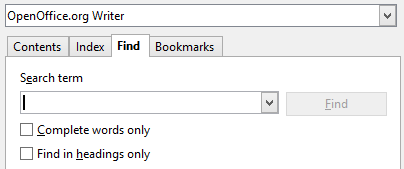 SCREENSHOT OF SEARCH FOR ‘columns’: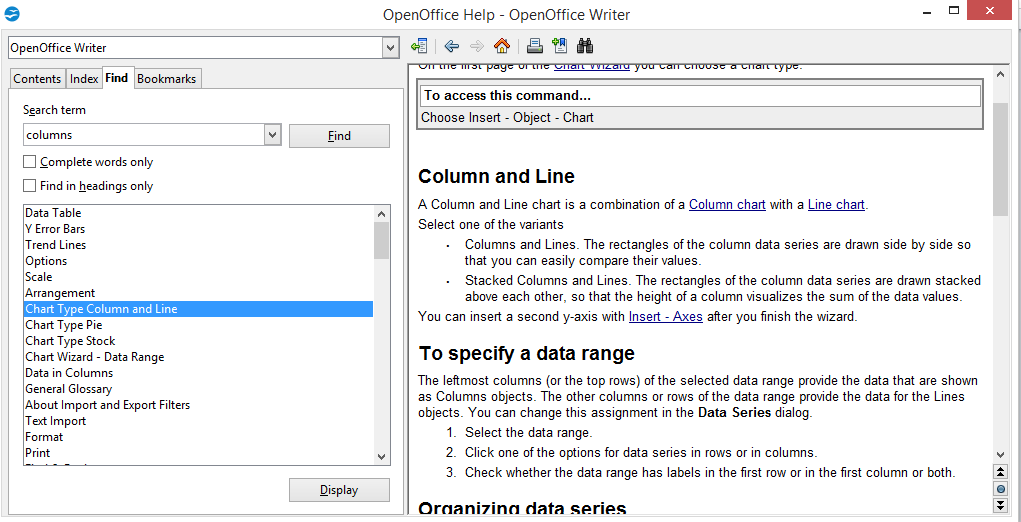 SCREENSHOT OF SEARCH FOR ‘column’: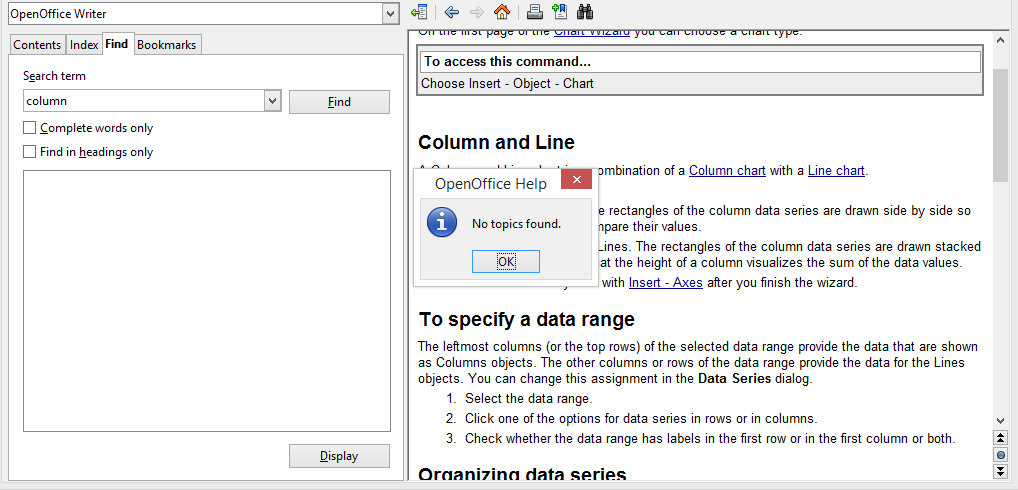 